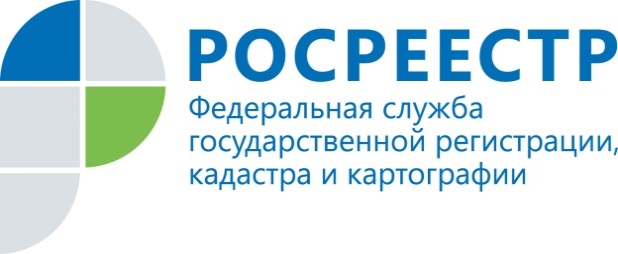 Выписку из ЕГРЮЛ Управление Росреестра по Курской области запрашивает самостоятельноУправление Росреестра по Курской области напоминает, что при предоставлении заявления и документов для осуществления государственной регистрации прав отсутствуют требования по предоставлению выписок из ЕГРЮЛ.При предоставлении государственных услуг Росреестра Управление не вправе требовать у заявителей документы и информацию, находящиеся в распоряжении органов, предоставляющих государственные и муниципальные услуги, в том числе и сведения из Единого государственного реестра юридических лиц (ЕГРЮЛ), согласно статье 7 Федерального закона от 27.07.2010 № 210-ФЗ «Об организации предоставления государственных и муниципальных услуг». В ходе проведения правовой экспертизы документов, поступивших на регистрацию, государственные регистраторы Управления Росреестра по Курской области самостоятельно запрашивают сведения из ЕГРЮЛ. За истекший период 2015 года посредством межведомственного электронного взаимодействия направлено 5068 запросов в налоговый орган.Кроме того, сведения об ограничениях/обременениях прав, а также полномочия продавца и покупателя подлежат проверке при проведении государственной экспертизы поступивших на регистрацию документов самим регистрирующим органом.Таким образом, у заявителей отсутствует необходимость предоставления выписки из ЕГРЮЛ и ЕГРП в Управление при обращении за государственными услугами Росреестра.